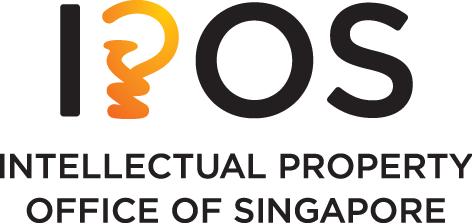 Amount paid (including Official Fees): *  I understand that I will have to pay: Notes: CM12 filed under Patents Rule 118 is NOT subjected to SB surcharges.Cover letters included in the attached documents are NOT subjected to SB surchargesForms not listed in the above table are not filed under the Service Bureau and hence SB surcharges do not apply.I / We,of(Name of firm, if applicable), _____________________________________________________________________________ (Address)hereby file the attached paper submission(s) to the Registry via the Service Bureau (SB)._____________________________________________________________________________ (Address)hereby file the attached paper submission(s) to the Registry via the Service Bureau (SB)._____________________________________________________________________________ (Address)hereby file the attached paper submission(s) to the Registry via the Service Bureau (SB)._____________________________________________________________________________ (Address)hereby file the attached paper submission(s) to the Registry via the Service Bureau (SB)._____________________________________________________________________________ (Address)hereby file the attached paper submission(s) to the Registry via the Service Bureau (SB).Our reference number for the attached paper submission(s) isOur reference number for the attached paper submission(s) isOur reference number for the attached paper submission(s) isApplication No. / PCT Application No. :Application No. / PCT Application No. :Form/DocumentTotal no. of pages of document(s) accompanying the form/ Total no. of pages of documentTotal no. of pages of document(s) accompanying the form/ Total no. of pages of documentService Bureau (SB) surcharge *Payment DetailsPayment DetailsPayment Mode (Select one)NETSGIROVisa/MasterCardI understand that I will need to make full payment of all relevant fees [Official Fee(s) and Service Bureau surcharges] and that should payment be insufficient, IPOS shall reserve the right to deduct the correct amount from my GIRO account/ follow up with the necessary procedures to obtain the correct amount.I understand that I will need to make full payment of all relevant fees [Official Fee(s) and Service Bureau surcharges] and that should payment be insufficient, IPOS shall reserve the right to deduct the correct amount from my GIRO account/ follow up with the necessary procedures to obtain the correct amount.I understand that I will need to make full payment of all relevant fees [Official Fee(s) and Service Bureau surcharges] and that should payment be insufficient, IPOS shall reserve the right to deduct the correct amount from my GIRO account/ follow up with the necessary procedures to obtain the correct amount.I understand that I will need to make full payment of all relevant fees [Official Fee(s) and Service Bureau surcharges] and that should payment be insufficient, IPOS shall reserve the right to deduct the correct amount from my GIRO account/ follow up with the necessary procedures to obtain the correct amount.I understand that I will need to make full payment of all relevant fees [Official Fee(s) and Service Bureau surcharges] and that should payment be insufficient, IPOS shall reserve the right to deduct the correct amount from my GIRO account/ follow up with the necessary procedures to obtain the correct amount.I understand that I will need to make full payment of all relevant fees [Official Fee(s) and Service Bureau surcharges] and that should payment be insufficient, IPOS shall reserve the right to deduct the correct amount from my GIRO account/ follow up with the necessary procedures to obtain the correct amount.I understand that I will need to make full payment of all relevant fees [Official Fee(s) and Service Bureau surcharges] and that should payment be insufficient, IPOS shall reserve the right to deduct the correct amount from my GIRO account/ follow up with the necessary procedures to obtain the correct amount.I understand that I will need to make full payment of all relevant fees [Official Fee(s) and Service Bureau surcharges] and that should payment be insufficient, IPOS shall reserve the right to deduct the correct amount from my GIRO account/ follow up with the necessary procedures to obtain the correct amount.I understand that I will need to make full payment of all relevant fees [Official Fee(s) and Service Bureau surcharges] and that should payment be insufficient, IPOS shall reserve the right to deduct the correct amount from my GIRO account/ follow up with the necessary procedures to obtain the correct amount.Self-collection: I understand I can collect my paper submissions between 30 and 60 days from the date of receipt issued by IPOS. I need to make an appointment via bit.ly/form_collection_request and bring the receipt issued by IPOS to collect my submissions. If I do not collect them within the stipulated period, I authorise the Registry to destroy them.Self-collection: I understand I can collect my paper submissions between 30 and 60 days from the date of receipt issued by IPOS. I need to make an appointment via bit.ly/form_collection_request and bring the receipt issued by IPOS to collect my submissions. If I do not collect them within the stipulated period, I authorise the Registry to destroy them.Self-collection: I understand I can collect my paper submissions between 30 and 60 days from the date of receipt issued by IPOS. I need to make an appointment via bit.ly/form_collection_request and bring the receipt issued by IPOS to collect my submissions. If I do not collect them within the stipulated period, I authorise the Registry to destroy them.Self-collection: I understand I can collect my paper submissions between 30 and 60 days from the date of receipt issued by IPOS. I need to make an appointment via bit.ly/form_collection_request and bring the receipt issued by IPOS to collect my submissions. If I do not collect them within the stipulated period, I authorise the Registry to destroy them.Self-collection: I understand I can collect my paper submissions between 30 and 60 days from the date of receipt issued by IPOS. I need to make an appointment via bit.ly/form_collection_request and bring the receipt issued by IPOS to collect my submissions. If I do not collect them within the stipulated period, I authorise the Registry to destroy them.Self-collection: I understand I can collect my paper submissions between 30 and 60 days from the date of receipt issued by IPOS. I need to make an appointment via bit.ly/form_collection_request and bring the receipt issued by IPOS to collect my submissions. If I do not collect them within the stipulated period, I authorise the Registry to destroy them.Self-collection: I understand I can collect my paper submissions between 30 and 60 days from the date of receipt issued by IPOS. I need to make an appointment via bit.ly/form_collection_request and bring the receipt issued by IPOS to collect my submissions. If I do not collect them within the stipulated period, I authorise the Registry to destroy them.Self-collection: I understand I can collect my paper submissions between 30 and 60 days from the date of receipt issued by IPOS. I need to make an appointment via bit.ly/form_collection_request and bring the receipt issued by IPOS to collect my submissions. If I do not collect them within the stipulated period, I authorise the Registry to destroy them.Self-collection: I understand I can collect my paper submissions between 30 and 60 days from the date of receipt issued by IPOS. I need to make an appointment via bit.ly/form_collection_request and bring the receipt issued by IPOS to collect my submissions. If I do not collect them within the stipulated period, I authorise the Registry to destroy them.Name & SignatureDateS$40.00 for each Form plus S$0.50 for each page of accompanying document(s)PF1, PF2, PF7, PF8, PF9, PF11A, PF11B, PF11C, PF12A, PF13, PF13A, PF14, PF15, PF17, PF19, PF20, PF28, PF35, PF36, PF37, PF38, PF45, PF46, PF47, PF53, PF54, PF56, PF57, TM8, TM10, TM11, TM19, TM27, TM28, TM48, D3, D5, D8, D13, CM1, CM3, CM4, CM5, CM6, CM7, CM8, CM9, CM121, CM13, HC1, HC2, HC3, HC4, HC5, HC6, MM2(E), MP1S$120.00 for each Patents Form plus S$0.50 for each page of accompanying document(s)PF10, PF11, PF12, PF12B, PF45AS$0.50 for each page of the documentAny statutory declaration filed as evidence in inter partes proceedings or any written submission or bundle of authorities, not accompanying any form when filed.  For Registry’s Use OnlyFor Registry’s Use OnlyFor Registry’s Use OnlyFor Registry’s Use OnlyFor Registry’s Use OnlyApplication No. / PCT Application No.:Date of Registry’s Notice:For IPOS Counter’s Use OnlyFor IPOS Counter’s Use OnlyFor IPOS Counter’s Use OnlyPayment Received:S$Date of Payment:Receipt No: